АДМИНИСТРАЦИЯ ГОРОДА ХАНТЫ-МАНСИЙСКАПОСТАНОВЛЕНИЕот 19 декабря 2017 г. N 1232ОБ УТВЕРЖДЕНИИ МУНИЦИПАЛЬНЫХ МАРШРУТОВ РЕГУЛЯРНЫХ ПЕРЕВОЗОКНА ТЕРРИТОРИИ ГОРОДА ХАНТЫ-МАНСИЙСКАВ соответствии с Федеральными законами от 06.10.2003 N 131-ФЗ "Об общих принципах организации местного самоуправления в Российской Федерации", от 13.07.2015 N 220-ФЗ "Об организации регулярных перевозок пассажиров и багажа автомобильным транспортом и городским наземным электрическим транспортом в Российской Федерации и о внесении изменений в отдельные законодательные акты Российской Федерации", от 08.11.2007 N 259-ФЗ "Устав автомобильного транспорта и городского наземного электрического транспорта", от 05.12.1995 N 196-ФЗ "О безопасности дорожного движения", постановлением Администрации города Ханты-Мансийска от 11.07.2016 N 798 "Об организации перевозок пассажиров автомобильным транспортом по муниципальным маршрутам регулярных перевозок города Ханты-Мансийска", в целях улучшения качества транспортного обслуживания населения и более полного предоставления услуг пассажирского транспорта с учетом обращений жителей города Ханты-Мансийска, руководствуясь статьей 71 Устава города Ханты-Мансийска:1. Утвердить муниципальные маршруты регулярных перевозок на территории города Ханты-Мансийска согласно приложению к настоящему постановлению.2. Управлению транспорта, связи и дорог Администрации города Ханты-Мансийска включить сведения о муниципальных маршрутах регулярных перевозок города Ханты-Мансийска в реестр муниципальных маршрутов регулярных перевозок.3. Признать утратившими силу постановления Администрации города Ханты-Мансийска:от 21.03.2012 N 330 "Об утверждении сети автобусных маршрутов регулярных перевозок городского пассажирского транспорта общего пользования города Ханты-Мансийска";от 15.09.2014 N 864 "О внесении изменений в постановление Администрации города Ханты-Мансийска от 21.03.2012 N 330 "Об утверждении сети автобусных маршрутов регулярных перевозок городского пассажирского транспорта общего пользования города Ханты-Мансийска";от 01.02.2016 N 102 "О внесении изменений в постановление Администрации города Ханты-Мансийска от 21.03.2012 N 330 "Об утверждении сети автобусных маршрутов регулярных перевозок городского пассажирского транспорта общего пользования города Ханты-Мансийска";от 12.05.2016 N 520 "О внесении изменений в постановление Администрации города Ханты-Мансийска от 21.03.2012 N 330 "Об утверждении сети автобусных маршрутов регулярных перевозок городского пассажирского транспорта общего пользования города Ханты-Мансийска";от 09.12.2016 N 1293 "О внесении изменений в постановление Администрации города Ханты-Мансийска от 21.03.2012 N 330 "Об утверждении сети автобусных маршрутов регулярных перевозок городского пассажирского транспорта общего пользования города Ханты-Мансийска".4. Опубликовать настоящее постановление в газете "Самарово - Ханты-Мансийск" и разместить на Официальном информационном портале органов местного самоуправления города Ханты-Мансийска в сети Интернет.5. Контроль за выполнением настоящего постановления возложить на управление транспорта, связи и дорог Администрации города Ханты-Мансийска.Глава городаХанты-МансийскаМ.П.РЯШИНПриложениек постановлению Администрациигорода Ханты-Мансийскаот 19.12.2017 N 1232МУНИЦИПАЛЬНЫЕ МАРШРУТЫРЕГУЛЯРНЫХ ПЕРЕВОЗОК НА ТЕРРИТОРИИ ГОРОДА ХАНТЫ-МАНСИЙСКА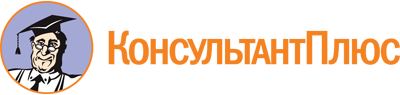 Постановление Администрации города Ханты-Мансийска от 19.12.2017 N 1232
(ред. от 20.05.2024)
"Об утверждении муниципальных маршрутов регулярных перевозок на территории города Ханты-Мансийска"Документ предоставлен КонсультантПлюс

www.consultant.ru

Дата сохранения: 05.06.2024
 Список изменяющих документов(в ред. постановлений Администрации города Ханты-Мансийскаот 05.04.2018 N 246, от 28.09.2018 N 1022, от 14.03.2019 N 211,от 03.07.2019 N 779, от 12.09.2019 N 1127, от 25.11.2019 N 1402,от 20.01.2020 N 31, от 07.04.2020 N 380, от 08.05.2020 N 519,от 14.07.2020 N 823, от 30.10.2020 N 1293, от 29.01.2021 N 76,от 24.06.2021 N 678, от 14.12.2021 N 1423, от 25.04.2022 N 408,от 05.09.2022 N 899, от 01.12.2022 N 1261, от 01.06.2023 N 327,от 31.08.2023 N 526, от 08.11.2023 N 749, от 28.12.2023 N 810,от 20.05.2024 N 244)Список изменяющих документов(в ред. постановления Администрации города Ханты-Мансийскаот 20.05.2024 N 244)N п/пN маршрутаНаименование маршрута (начальный и конечный остановочный пункт)Наименование промежуточных остановочных пунктовНаименование улиц, по которым осуществляется движение автобусов по маршруту регулярных перевозок, протяженность маршрутаВид регулярных перевозокВид и классы автобусов, максимальное количество автобусов по классуМаксимальное количество оборотных рейсов в суткиМаршруты с обязательной остановкой для посадки и высадки пассажиров только в установленных остановочных пунктах по маршруту регулярных перевозокМаршруты с обязательной остановкой для посадки и высадки пассажиров только в установленных остановочных пунктах по маршруту регулярных перевозокМаршруты с обязательной остановкой для посадки и высадки пассажиров только в установленных остановочных пунктах по маршруту регулярных перевозокМаршруты с обязательной остановкой для посадки и высадки пассажиров только в установленных остановочных пунктах по маршруту регулярных перевозокМаршруты с обязательной остановкой для посадки и высадки пассажиров только в установленных остановочных пунктах по маршруту регулярных перевозокМаршруты с обязательной остановкой для посадки и высадки пассажиров только в установленных остановочных пунктах по маршруту регулярных перевозокМаршруты с обязательной остановкой для посадки и высадки пассажиров только в установленных остановочных пунктах по маршруту регулярных перевозокМаршруты с обязательной остановкой для посадки и высадки пассажиров только в установленных остановочных пунктах по маршруту регулярных перевозок1.1"ОМК - Учхоз - Авторечвокзал"(по ул. Гагарина)"ОМК", "Нефтеюганские электрические сети", "60 лет Победы", "СОТ "Урожай", "Учхоз", "Уральская", "Мостостроителей", "Звездная", "Теннисный центр", "Выставочный центр", "Кернохранилище", "Горсвет", "Мелиораторов", "Менделеева", "магазин "Юбилейный", "Поликлиника", "школа N 5", "школа N 1", "Горпищекомбинат", "Трансагентство", "Главпочтамт", "Гагарина", "Городок геологов", "Биатлонный центр", "Спортивная", "Телецентр", "Лермонтова", "площадь Свободы", "Авторечвокзал", "школа N 2", "мкр. Южный", "Тех. участок", "Ледовый дворец", "Мостовая", "Промышленная", "школа N 6", "Энгельса", "Трансагентство", "школа N 1", "Поликлиника", "Медицинская академия", "магазин "Юбилейный", "Менделеева", "Югорская звезда", "Теннисный центр", "Тихая", "Учхоз", "Уральская", "СОТ "Урожай", "60 лет Победы", "Нефтеюганские электрические сети", "по требованию (ул. Аграрная)", "ОМК"ул. Малиновая - ул. Кооперативная - ул. Тихая - ул. Уральская - ул. Тихая - ул. Студенческая - ул. Мира - ул. Калинина - ул. Пионерская - ул. Энгельса - ул. Гагарина - ул. Конева - ул. Свободы - ул. Луговая - ул. Объездная - ул. Промышленная - ул. Обская - ул. Рознина - ул. Энгельса - ул. Пионерская - ул. Коминтерна -ул. Комсомольская - ул. Калинина - ул. Мира - ул. Строителей - ул. Студенческая - ул. Тихая - ул. Уральская - ул. Тихая - ул. Аграрная - ул. Малиновая;протяженность маршрута - 32,2 км;заезд на "Учхоз" - 3,4 кмпо регулируемым тарифамАвтобус большого класса/Автобус среднего класса.Максимальное количество - 4 ед.в будние дни - 27;в субботу, воскресенье и праздничные дни - 202.1А"ОМК - Учхоз - Авторечвокзал"(по ул. Объездной)"ОМК", "Нефтеюганские электрические сети", "60 лет Победы", "СОТ "Урожай", "Учхоз", "Уральская", "Мостостроителей", "Звездная", "Теннисный центр", "Югорская звезда", "Менделеева", "магазин "Юбилейный", "Поликлиника", "школа N 5", "школа N 1", "Горпищекомбинат", "Рынок", "Олимпийская", "Лента", "Промышленная", "Мостовая", "Ледовый дворец", "мкр. Южный", "школа N 2", "Авторечвокзал-2", "Авторечвокзал-1", "площадь Свободы", "Лермонтова", "Телецентр", "Спортивная","Городок геологов", "Гагарина", "Главпочтамт", "Трансагентство", "школа N 1", "Поликлиника","Медицинская академия", "магазин "Юбилейный", "Менделеева", "Югорская звезда", "Теннисный центр", "Тихая", "Учхоз", "Уральская","СОТ "Урожай","60 лет Победы", "Нефтеюганские электрические сети", "ОМК"ул. Малиновая - ул. Кооперативная - ул. Тихая - ул. Уральская - ул. Тихая - ул. Студенческая - ул. Строителей - ул. Мира - ул. Калинина - ул. Пионерская - ул. Энгельса - ул. Объездная - ул. Луговая - ул. Свободы - ул. Конева - ул. Гагарина - ул. Энгельса - ул. Комсомольская - ул. Калинина - ул. Мира - ул. Строителей - ул. Студенческая - ул. Тихая - ул. Уральская - ул. Тихая - ул. Аграрная - ул. Малиновая;протяженность маршрута - 31,4 кмпо регулируемым тарифамАвтобус большого класса/Автобус среднего класса.Максимальное количество - 4 ед.в будние дни - 22;в субботу, воскресенье и праздничные дни - 193.2"Мелиораторов" - "Сельхозтехника" - "Назымская""Мелиораторов", "Менделеева", "магазин "Юбилейный", "Поликлиника", "школа N 5", "школа N 1", "Горпищекомбинат", "Рынок", "Олимпийская" (при заезде на станцию скорой медицинской помощи в соответствии с расписанием: "ст. Скорой помощи", "Лента"), "Рынок", "Энгельса", "Сельхозтехника", "школа N 6", "Энгельса", "Трансагентство", "школа N 1", "Поликлиника", "Медицинская академия", "школа N 3", "Водолечебница", "Доронина", "Микрорайон", "Парковая", "Назымская", "Дунина-Горкавича", "Парковая", "школа N 7", "АТП", "Мелиораторов"ул. Мира - ул. Калинина - ул. Пионерская - ул. Энгельса (при заезде на станцию скорой медицинской помощи в соответствии с расписанием: ул. Объездная - ул. Привольная - ул. Объездная - ул. Энгельса) - ул. Рознина - ул. Энгельса - ул. Пионерская - ул. Коминтерна - ул. Комсомольская - ул. Калинина - ул. Чехова - ул. Строителей - ул. Дунина-Горкавича - ул. Строителей - ул. Мира;протяженность маршрута - 14,6 км;заезд на станцию скорой медицинской помощи - 3,5 кмпо регулируемым тарифамАвтобус среднего класса/Автобус малого класса.Максимальное количество - 1 ед.в будние дни - 11;в субботу, воскресенье и праздничные дни - 114.4"мкр. Береговая зона" - "ОМК""Ханты-Мансийская районная поликлиника", "ЖК "Шахматный", "Детская спортивная школа", "школа N 2", "Авторечвокзал-2", "Авторечвокзал-1", "площадь Свободы", "Лермонтова", "Телецентр", "Спортивная", "Городок геологов", "Гагарина", "Главпочтамт", "Трансагентство", "школа N 1", "Поликлиника", "Медицинская академия", "школа N 3", "Водолечебница", "Доронина", "Микрорайон", "школа N 7", "Югорская звезда", "Теннисный центр", "Тихая", "Учхоз", "Уральская", "СОТ "Урожай", "60 лет Победы", "Нефтеюганские электрические сети", "по требованию (ул. Аграрная)", "ОМК", "Нефтеюганские электрические сети", "60 лет Победы", "СОТ "Урожай", "Учхоз", "Уральская", "Мостостроителей", "Звездная", "Теннисный центр", "Югорская звезда", "школа N 7", "Микрорайон", "Доронина", "школа N 3", "Поликлиника", "школа N 5", "школа N 1", "Горпищекомбинат", "Трансагентство", "Главпочтамт", "Гагарина", "Городок геологов", "Биатлонный центр", "Спортивная", "Телецентр", "Лермонтова", "Авторечвокзал-2", "Авторечвокзал-1", "школа N 2", "Ханты-Мансийская районная поликлиника"ул. Анны Коньковой - ул. Местная, 4 - ул. Самаровская - ул. Луговая - ул. Свободы - ул. Конева - ул. Гагарина - ул. Энгельса - ул. Комсомольская - ул. Калинина - ул. Чехова - ул. Строителей - ул. Студенческая - ул. Тихая - ул. Уральская - ул. Тихая - ул. Аграрная - ул. Малиновая - ул. Кооперативная - ул. Тихая - ул. Уральская - ул. Тихая - ул. Студенческая - ул. Строителей - ул. Чехова - ул. Калинина - ул. Пионерская - ул. Энгельса - ул. Гагарина - ул. Конева - ул. Свободы - ул. Луговая - ул. Самаровская - ул. Анны Коньковой;протяженность маршрута - 36,6 кмпо регулируемым тарифамАвтобус большого класса/Автобус среднего класса.Максимальное количество - 6 ед.в будние дни - 36;в субботу, воскресенье и праздничные дни - 195.5"мкр. Восточный" - "Ледовый дворец""мкр. Восточный", "Сосновый бор", "Солнечная", "мкр. Солнечный", "мкр. Солнечный (СУ-967)", "Ферма Горная", "Аэропорт", "Русский двор", "Обьгаз", "Студенческий городок", "Выставочный центр", "Югорская звезда", "школа N 7", "Микрорайон", "Доронина", "школа N 3", "Поликлиника", "школа N 5", "школа N 1", "Горпищекомбинат", "Трансагентство", "Главпочтамт", "Гагарина", "Городок геологов", "Биатлонный центр", "Спортивная", "Телецентр", "Лермонтова", "Авторечвокзал-2", "Авторечвокзал-1", "школа N 2", "мкр. Южный", "Тех. участок", "Ледовый дворец", "мкр. Южный", "школа N 2", "Авторечвокзал-2", "Авторечвокзал-1", "площадь Свободы", "Лермонтова", "Телецентр", "Спортивная", "Городок геологов", "Гагарина", "Главпочтамт", "Трансагентство", "школа N 1", "Поликлиника", "Медицинская академия", "школа N 3", "Водолечебница", "Доронина", "Микрорайон", "школа N 7", "Югорская звезда", "Выставочный центр", "ДРСУ-5", "Обьгаз", "Русский двор", "Аэропорт", "Югорская долина", "КСК "Мустанг", "Ферма Горная" (заезд согласно расписанию "мкр. Солнечный (СУ-967)", "Восточное кладбище"), "мкр. Солнечный" "Солнечная", "Сосновый бор", "мкр. Восточный"ул. Индустриальная - ул. Сосновый бор - ул. Солнечная - ул. Тобольский тракт - ул. Мира - ул. Студенческая - ул. Строителей - ул. Чехова - ул. Калинина - ул. Пионерская - ул. Энгельса - ул. Гагарина - ул. Конева - ул. Свободы - ул. Луговая - ул. Объездная - ул. Луговая - ул. Свободы - ул. Конева - ул. Гагарина - ул. Энгельса - ул. Комсомольская - ул. Калинина - ул. Чехова - ул. Строителей - ул. Студенческая - ул. Мира - ул. Тобольский тракт - подъездк кемпингу - ул. Тобольский тракт - ул. Солнечная - ул. Сосновый бор - ул. Индустриальная;протяженность маршрута - 52,6 км;заезд на "Восточное кладбище" согласно расписанию - 2,6 км;заезд на остановочный комплекс "Югорская долина" согласно расписанию - 9,4 кмпо регулируемым тарифамАвтобус большого класса/Автобус среднего класса.Максимальное количество - 14 ед.в будние дни - 64;в субботу, воскресенье и праздничные дни - 586.8"ОМК" - "Учхоз" - "Мелиораторов""ОМК", "Нефтеюганские электрические сети", "60 лет Победы", "СОТ "Урожай", "Учхоз", "Уральская", "Мостостроителей", "Звездная", "Теннисный центр", "Выставочный центр", "Кернохранилище", "Горсвет", "Мелиораторов", "школа N 7", "Микрорайон", "Доронина", "Водолечебница", "Главпочтамт", "Трансагентство", "школа N 1", "Поликлиника", "Медицинская академия", "магазин "Юбилейный", "Менделеева", "Югорская звезда", "Теннисный центр", "Тихая", "Учхоз", "Уральская", "СОТ "Урожай", "60 лет Победы", "Нефтеюганские электрические сети", "по требованию (ул. Аграрная)", "ОМК"ул. Малиновая - ул. Кооперативная - ул. Тихая - ул. Уральская - ул. Тихая - ул. Студенческая - ул. Мира - ул. Строителей - ул. Чехова - ул. Гагарина - ул. Энгельса - ул. Комсомольская - ул. Калинина - ул. Мира - ул. Строителей - ул. Студенческая - ул. Тихая - ул. Уральская - ул. Тихая - ул. Аграрная - ул. Малиновая;протяженность маршрута - 19,7 кмпо регулируемым тарифамАвтобус большого класса/Автобус среднего класса.Максимальное количество - 3 ед.в будние дни - 27;в субботу, воскресенье и праздничные дни - 207.21"пос. Рыбников - Теннисный центр""Ключевая улица", "пос. Рыбников", "Школьная улица", "Детский сад N 15", "Югорская улица, 11", "Югорская улица, 14/6", "Защитников Отечества", "Рябиновая улица", "Спортивная", "Городок геологов", "Гагарина", "Главпочтамт", "Трансагентство", "школа N 1", "Поликлиника", "Медицинская академия", "школа N 3", "Водолечебница", "Доронина", "Микрорайон", "школа N 7", "Югорская звезда", "Пионерская", "Универсам "Светлый", "Безноскова", "Теннисный центр", "Экспоцентр", "Кернохранилище", "Горсвет", "Мелиораторов", "школа N 7", "Микрорайон", "Доронина", "школа N 3", "Поликлиника", "школа N 5", "школа N 1", "Горпищекомбинат", "Трансагентство", "Главпочтамт", "Гагарина", "Городок геологов", "Биатлонный центр", "Спортивная", "Рябиновая улица", "Защитников Отечества", "Югорская улица, 11", "Югорская улица, 14/6", "Детский сад N 15", "Школьная улица", "пос. Рыбников", "Труда", "Стела", "Ключевая улица"ул. Ключевая - ул. Школьная - ул. Красногвардейская - ул. Сургутская - ул. Лермонтова - ул. Рябиновая - ул. Югорская - ул. Защитников Отечества - ул. Рябиновая - ул. Югорская - ул. Гагарина - ул. Энгельса - ул. Комсомольская - ул. Калинина - ул. Чехова - ул. Строителей - ул. Пионерская - ул. Светлая - ул. Безноскова - ул. Студенческая - ул. Мира - ул. Строителей - ул. Чехова - ул. Калинина - ул. Пионерская - ул. Энгельса - ул. Гагарина - ул. Югорская - ул. Рябиновая - ул. Защитников Отечества - ул. Югорская - ул. Рябиновая - ул. Лермонтова - ул. Березовская - проезд Первооткрывателей - ул. Березовская - ул. Красногвардейская - ул. Школьная - ул. Ключевая;протяженность маршрута - 26,9 кмпо регулируемым тарифамАвтобус среднего класса/Автобус малого класса.Максимальное количество - 4 ед.в будние дни - 35;в субботу, воскресенье и праздничные дни - 218.77"Сельхозтехника" - "Гимназия N 1""Сельхозтехника", "школа N 6", "Рынок", "МФЦ", "Рынок", "Энгельса", "Трансагентство", "Главпочтамт", "Гагарина", "Городок геологов", "Биатлонный центр", "Спортивная", "Телецентр" (при заезде в пос. Рыбников: "Лермонтова", "Рыбников", "Труда", "Стела", "Труда", "пос. Рыбников"), "Лермонтова", "площадь Свободы", "Авторечвокзал-1", "школа N 2", "Гимназия N 1", "Ямская", "мкр. Южный", "школа N 2", "Авторечвокзал-2", "Авторечвокзал-1", "площадь Свободы" (при заезде в пос. Рыбников: "Труда", "Стела", "Труда", "пос. Рыбников"), "Лермонтова", "Телецентр", "Городок геологов", "Гагарина", "Главпочтамт", "Трансагентство", "школа N 1", "Поликлиника", "школа N 5", "школа N 1", "Горпищекомбинат", "Энгельса", "Сельхозтехника"ул. Рознина - ул. Энгельса - проезд к МФЦ - ул. Энгельса - ул. Гагарина (при заезде в пос. Рыбников: ул. Лермонтова - ул. Березовская - ул. Красногвардейская - ул. Сургутская - ул. Лермонтова); ул. Гагарина - ул. Конева - ул. Свободы - ул. Луговая - ул. Объездная - ул. Зеленодольская - ул. Ямская - ул. Ледовая - ул. Объездная - ул. Луговая - ул. Свободы - ул. Конева - ул. Гагарина (при заезде в пос. Рыбников: ул. Красногвардейская - ул. Березовская - проезд Первооткрывателей - ул. Березовская - ул. Красногвардейская - ул. Сургутская - ул. Лермонтова), ул. Гагарина - ул. Энгельса - ул. Комсомольская - ул. Калинина - ул. Пионерская - ул. Энгельса - ул. Рознина;протяженность маршрута - 22,7 км;заезд в пос. Рыбников - 6,2 кмпо регулируемым тарифамАвтобус большого класса/Автобус среднего класса.Максимальное количество - 4 ед.в будние дни - 23;в субботу, воскресенье и праздничные дни - 239.77А"мкр. Береговая зона" - "Сельхозтехника""Ханты-Мансийская районная поликлиника", "ЖК "Шахматный", "Детская спортивная школа", "школа N 2", "Торговый дом "Сатурн", "Заречная", "Авторечвокзал", "Филиал поликлиники", "Набережная улица", "Назымская", "Дунина-Горкавича", "Парковая", "Микрорайон", "Доронина", "школа N 3", "Поликлиника", "школа N 5", "школа N 1", "Горпищекомбинат", "Рынок", "МФЦ", "Олимпийская", "Рынок", "Энгельса", "Сельхозтехника", "школа N 6", "Энгельса", "Трансагентство", "школа N 1", "Поликлиника", "Медицинская академия", "школа N 3", "Водолечебница", "Доронина", "Микрорайон", "Парковая", "Дунина-Горкавича", "Назымская", "Производственная база ВНСС", "Набережная улица", "Филиал поликлиники", "Авторечвокзал-2", "Авторечвокзал-1", "Торговый дом Сатурн", "школа N 2", "Ханты-Мансийская районная поликлиника"ул. Анны Коньковой - ул. Самаровская - ул. Луговая - ул. Заводская - ул. Конева - ул. Свободы - ул. Восточная объездная - ул. Строителей - ул. Дунина-Горкавича - ул. Строителей - ул. Чехова - ул. Калинина - ул. Пионерская - ул. Энгельса - ул. Рознина - ул. Энгельса - ул. Пионерская - ул. Коминтерна - ул. Комсомольская - ул. Калинина - ул. Чехова - ул. Строителей - ул. Дунина-Горкавича - ул. Строителей - ул. Восточная объездная - ул. Свободы - ул. Конева - ул. Заводская - ул. Луговая - ул. Самаровская - ул. Анны Коньковой;протяженность маршрута - 30,0 кмпо регулируемым тарифамАвтобус большого класса/Автобус среднего класса.Максимальное количество - 5 ед.в будние дни - 32;в субботу, воскресенье и праздничные дни - 1810.Дачный"Мелиораторов" - СНТ "Мир" - "Мелиораторов""Мелиораторов", "Менделеева", "магазин "Юбилейный", "школа N 3", "Водолечебница", "Доронина", "Микрорайон", "школа N 7", "АТП", "Мелиораторов", "ДРСУ-5", "Обьгаз", "Русский двор", "Югорская долина", "КСК "Мустанг", "Ферма Горная", "мкр. Солнечный", "Геофизик", "Кедр", "Аграрник", "Строитель", "Витамин", "Дорожник", "Дорожник-3", "Фиалка", "Приозерный", "Мир", "Приозерный", "Геофизик-2", "Медик", "Следопыт", "Прометей", "Геотранс", "Витамин", "Строитель", "Аграрник", "Кедр", "Геофизик", "мкр. Солнечный", "Ферма Горная", "Русский двор", "Обьгаз", "Горсвет", "Мелиораторов", "Менделеева", "магазин "Юбилейный", "школа N 3", "Водолечебница", "Доронина", "Микрорайон", "школа N 7", "Мелиораторов"ул. Мира - ул. Калинина - ул. Чехова - ул. Строителей - ул. Мира - ул. Тобольский тракт - федеральная а/д Тюмень - Ханты-Мансийск - СНТ "Мир" - федеральная а/д Тюмень - Ханты-Мансийск - ул. Тобольский тракт - ул. Мира - ул. Калинина - ул. Чехова - ул. Строителей - ул. Мира;протяженность маршрута - 57,0 кмпо регулируемым тарифамАвтобус большого класса/Автобус среднего класса.Максимальное количество - 1 ед.в будние дни - 5;в субботу, воскресенье и праздничные дни - 3.В период выполнения с 18 апреля по 18 октября - 7Маршруты с обязательной остановкой для посадки и высадки пассажиров в установленных остановочных пунктах и по требованию в любом, не запрещенном правилами дорожного движения, месте по маршруту регулярных перевозокМаршруты с обязательной остановкой для посадки и высадки пассажиров в установленных остановочных пунктах и по требованию в любом, не запрещенном правилами дорожного движения, месте по маршруту регулярных перевозокМаршруты с обязательной остановкой для посадки и высадки пассажиров в установленных остановочных пунктах и по требованию в любом, не запрещенном правилами дорожного движения, месте по маршруту регулярных перевозокМаршруты с обязательной остановкой для посадки и высадки пассажиров в установленных остановочных пунктах и по требованию в любом, не запрещенном правилами дорожного движения, месте по маршруту регулярных перевозокМаршруты с обязательной остановкой для посадки и высадки пассажиров в установленных остановочных пунктах и по требованию в любом, не запрещенном правилами дорожного движения, месте по маршруту регулярных перевозокМаршруты с обязательной остановкой для посадки и высадки пассажиров в установленных остановочных пунктах и по требованию в любом, не запрещенном правилами дорожного движения, месте по маршруту регулярных перевозокМаршруты с обязательной остановкой для посадки и высадки пассажиров в установленных остановочных пунктах и по требованию в любом, не запрещенном правилами дорожного движения, месте по маршруту регулярных перевозокМаршруты с обязательной остановкой для посадки и высадки пассажиров в установленных остановочных пунктах и по требованию в любом, не запрещенном правилами дорожного движения, месте по маршруту регулярных перевозок11.7 К"Дунина-Горкавича" - "ТД "Сатурн""Дунина-Горкавича", "Парковая", "школа N 7", "Менделеева", "магазин "Юбилейный", "Поликлиника", "школа N 5", "школа N 1", "Горпищекомбинат", "Трансагентство", "Главпочтамт", "Гагарина", "Городок геологов", "Биатлонный центр", "Спортивная", "Телецентр", "Лермонтова", "площадь Свободы", "школа N 2", "ТД "Сатурн", "школа N 2", "площадь Свободы", "Лермонтова", "Телецентр", "Спортивная", "Городок геологов", "Гагарина", "Главпочтамт", "Трансагентство", "школа N 1", "Поликлиника", "Медицинская академия", "магазин "Юбилейный", "Менделеева", "школа N 7", "Парковая", "Дунина-Горкавича", "Назымская", "Дунина-Горкавича"ул. Дунина-Горкавича - ул. Строителей - ул. Мира - ул. Калинина - ул. Пионерская - ул. Энгельса - ул. Гагарина - ул. Свободы - ул. Луговая - ул. Заводская - ТД "Сатурн" - ул. Заводская - ул. Луговая - ул. Свободы - ул. Гагарина - ул. Энгельса - ул. Комсомольская - ул. Калинина - ул. Мира - ул. Строителей - ул. Дунина-Горкавича - ул. Строителей - ул. Дунина-Горкавича;протяженность маршрута - 23,1 кмпо нерегулируемым тарифамАвтобус среднего класса/Автобус малого класса.Максимальное количество - 10 ед.6412.8 К"ОМК" - "Гимназия N 1""ОМК", "Нефтеюганские электрические сети", "60 лет Победы", "СОТ "Урожай", "Учхоз", "Уральская", "Мостостроителей", "Звездная", "Теннисный центр", "Югорская звезда", "Поликлиника", "школа N 5", "школа N 1", "Горпищекомбинат", "Трансагентство", "Главпочтамт", "Гагарина", "Городок геологов", "Биатлонный центр", "Спортивная", "Телецентр", "Лермонтова", "площадь Свободы", "школа N 2", "мкр. Южный", "Тех. участок", "Гимназия", "Ямская", "мкр. Южный", "школа N 2", "площадь Свободы", "Лермонтова", "Телецентр", "Спортивная", "Городок геологов", "Гагарина", "Главпочтамт", "Трансагентство", "школа N 1", "Поликлиника", "Югорская звезда", "Теннисный центр", "Тихая", "Учхоз", "Уральская", "СОТ "Урожай", "60 лет Победы", "Нефтеюганские электрические сети", "ОМК"ул. Малиновая - ул. Кооперативная - ул. Тихая - ул. Уральская - ул. Тихая - ул. Студенческая - ул. Строителей - ул. Ленина - ул. Калинина - ул. Пионерская - ул. Энгельса - ул. Гагарина - ул. Свободы - ул. Луговая - ул. Объездная - ул. Ледовая - ул. Ямская - ул. Ледовая - ул. Объездная - ул. Луговая - ул. Свободы - ул. Гагарина - ул. Энгельса - ул. Комсомольская - ул. Калинина - ул. Ленина - ул. Строителей - ул. Студенческая - ул. Тихая - ул. Уральская - ул. Тихая - ул. Урожайная - ул. Ломоносова - ул. Васильковая - ул. Аграрная - ул. Малиновая;протяженность маршрута - 35,7 кмпо нерегулируемым тарифамАвтобус среднего класса/Автобус малого класса.Максимальное количество - 10 ед.6413.9 К"мкр. Береговая зона" - Аэропорт""ЖК "Финский дворик", "ЖК "Набережный", "Югорская Ривьера", "ЖК "Ладья", "Ханты-Мансийская районная поликлиника", "мкр. Южный", "Тех. участок", "Ледовый дворец", "Мостовая", "Промышленная", "Сельхозтехника", "школа N 6", "Энгельса", "Трансагентство", "школа N 1", "Поликлиника", "Медицинская академия", "школа N 3", "Водолечебница", "Доронина", "Микрорайон", "школа N 7", "Югорская звезда", "Экспоцентр", "ДРСУ-5", "Обьгаз", "Русский двор", "Аэропорт", "Русский двор", "Обьгаз", "Студенческий городок", "Экспоцентр", "Югорская звезда", "школа N 7", "Микрорайон", "Доронина", "школа N 3", "Поликлиника", "школа N 5", "школа N 1", "Горпищекомбинат", "Энгельса", "Сельхозтехника", "школа N 6", "Промышленная", "Мостовая", "Ледовый дворец", "мкр. Южный", "Ханты-Мансийская районная поликлиника", "Югорская Ривьера", "ЖК "Набережный", "ЖК "Финский дворик"ул. Рыбацкая - ул. Самаровская - ул. Местная, 4 - ул. Анны Коньковой - ул. Самаровская - ул. Объездная - ул. Промышленная - ул. Обская - ул. Рознина - ул. Энгельса - ул. Пионерская - ул. Коминтерна - ул. Комсомольская - ул. Калинина - ул. Чехова - ул. Строителей - ул. Студенческая - ул. Мира - ул. Студенческая - ул. Строителей - ул. Чехова - ул. Калинина - ул. Пионерская - ул. Энгельса - ул. Рознина - ул. Обская - ул. Промышленная - ул. Объездная - ул. Самаровская - ул. Анны Коньковой - ул. Местная, 4 - ул. Самаровская - ул. Рыбацкая;протяженность маршрута - 33,2 кмпо нерегулируемым тарифамАвтобус среднего класса/Автобус малого класса.Максимальное количество - 10 ед.6414.13 К"База "Ханты-Мансийскгаз" - "мкр. Береговая зона""База "Ханты-Мансийскгаз", "Студенческий городок", "Выставочный центр", "Югорская звезда", "школа N 7", "Микрорайон", "Доронина", "школа N 3", "Поликлиника", "Энгельса", "Трансагентство", "Главпочтамт", "Гагарина", "Городок геологов", "Биатлонный центр", "Спортивная", "Телецентр", "Лермонтова", "площадь Свободы", "школа N 2", "Ханты-Мансийская районная поликлиника", "ЖК "Шахматный", "Детская спортивная школа", "школа N 2", "площадь Свободы", "Лермонтова", "Телецентр", "Спортивная", "Городок геологов", "Гагарина", "Главпочтамт", "Трансагентство", "школа N 5", "Медицинская академия", "школа N 3", "Водолечебница", "Доронина", "Микрорайон", "школа N 7", "Выставочный центр", "ДРСУ-5", "Обьгаз", "База "Ханты-Мансийскгаз"ул. Газовиков - ул. Мира - ул. Студенческая - ул. Строителей - ул. Чехова - ул. Калинина - ул. Рознина - ул. Энгельса - ул. Гагарина - ул. Свободы - ул. Луговая - ул. Самаровская - ул. Анны Коньковой - ул. Местная, 4 - ул. Самаровская - ул. Луговая - ул. Свободы - ул. Гагарина - ул. Энгельса - ул. Рознина - ул. Калинина - ул. Чехова - ул. Строителей - ул. Студенческая - ул. Восточная объездная - ул. Мира - ул. Газовиков;протяженность маршрута - 30,7 кмпо нерегулируемым тарифамАвтобус среднего класса/Автобус малого класса.Максимальное количество - 10 ед.6415.16 К"мкр. Солнечный" - "ТД "Сатурн""Солнечная", "мкр. Солнечный", "мкр. Солнечный (СУ-967)", "Ферма Горная", "Аэропорт", "Русский двор", "Обьгаз", "Горсвет", "Мелиораторов", "Менделеева", "магазин "Юбилейный", "Поликлиника", "школа N 5", "школа N 1", "Горпищекомбинат", "Рынок", "Промышленная", "Мостовая", "Ледовый дворец", "мкр. Южный", "Ханты-Мансийская районная поликлиника", "ЖК "Шахматный", "Детская спортивная школа", "школа N 2", "ТД "Сатурн", "школа N 2", "Детская спортивная школа", "ЖК "Шахматный", "ЖК "Ладья", "Ханты-Мансийская районная поликлиника", "мкр. Южный", "Тех. участок", "Ледовый дворец", "Мостовая", "Промышленная", "школа N 6", "Рынок", "Энгельса", "Трансагентство", "школа N 1", "Поликлиника", "Медицинская академия", "магазин "Юбилейный", "Менделеева", "АТП", "Мелиораторов", "ДРСУ-5", "Обьгаз", "Русский двор", "Аэропорт", "Югорская долина", "КСК "Мустанг", "Ферма Горная", "мкр. Солнечный"ул. Солнечная - ул. Тобольский тракт - ул. Мира - ул. Калинина - ул. Пионерская - ул. Энгельса - ул. Северная - ул. Сирина - ул. Рознина - ул. Обская - ул. Промышленная - ул. Объездная - ул. Самаровская - ул. Анны Коньковой - ул. Местная, 4 - ул. Самаровская - ул. Луговая - ул. Заводская - ул. Луговая - ул. Самаровская - ул. Местная, 4 - ул. Анны Коньковой - ул. Самаровская - ул. Объездная - ул. Промышленная - ул. Обская - ул. Рознина - ул. Сирина - ул. Северная - ул. Энгельса - ул. Пионерская - ул. Коминтерна - ул. Комсомольская - ул. Калинина - ул. Мира - ул. Тобольский тракт - подъезд к кемпингу - ул. Тобольский тракт - ул. Солнечная;протяженность маршрута - 40,8 кмпо нерегулируемым тарифамАвтобус среднего класса/Автобус малого класса.Максимальное количество - 12 ед.6416.26 К"Гимназия N 1" - "Теннисный центр""Теннисный центр", "Выставочный центр", "Кернохранилище", "Горсвет", "Мелиораторов", "школа N 7", "Микрорайон", "Доронина", "школа N 3", "Поликлиника", "школа N 5", "школа N 1", "Горпищекомбинат", "Трансагентство", "Главпочтамт", "Гагарина", "Городок геологов", "Биатлонный центр", "Спортивная", "Телецентр", "Лермонтова", "площадь Свободы", "школа N 2", "Гимназия", "Ямская", "мкр. Южный", "школа N 2", "площадь Свободы", "Лермонтова", "Телецентр", "Спортивная", "Городок геологов", "Гагарина", "Главпочтамт", "Трансагентство", "школа N 1", "Поликлиника", "Медицинская академия", "школа N 3", "Водолечебница", "Доронина", "Микрорайон", "школа N 7", "Югорская звезда", "Теннисный центр"ул. Ямская - ул. Ледовая - ул. Объездная - ул. Луговая - ул. Свободы - ул. Гагарина - ул. Энгельса - ул. Комсомольская - ул. Калинина - ул. Чехова - ул. Строителей - ул. Пионерская - ул. Светлая - ул. Безноскова - ул. Студенческая - ул. Мира - ул. Строителей - ул. Чехова - ул. Калинина - ул. Пионерская - ул. Энгельса - ул. Гагарина - ул. Свободы - ул. Луговая - ул. Барабинская - ул. Есенина - ул. Ямская;протяженность маршрута - 28,3 кмпо нерегулируемым тарифамАвтобус среднего класса/Автобус малого класса.Максимальное количество - 10 ед.64